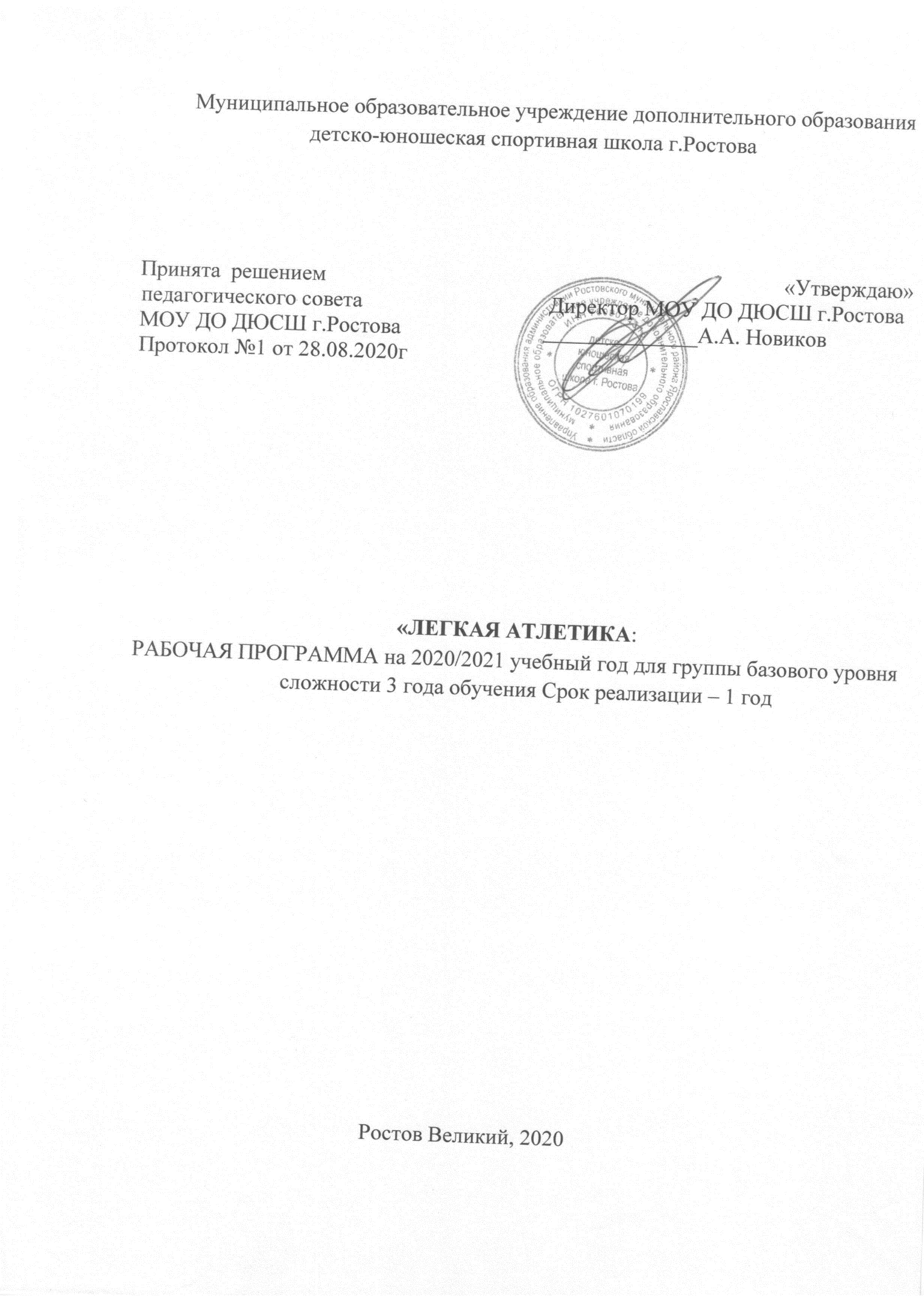 ПОЯСНИТЕЛЬНАЯ ЗАПИСКА Рабочая программа  «Легкая атлетика» для группы базового уровня сложности 3 года обучения (далее Программа) составлена в соответствии с ДОПОЛНИТЕЛЬНОЙ ОБЩЕОБРАЗОВАТЕЛЬНОЙ  ПРОГРАММОЙ В ОБЛАСТИ ФИЗИЧЕСКОЙ КУЛЬТУРЫ И СПОРТА Дополнительной предпрофессиональной программой  «Легкая атлетика». II.УЧЕБНЫЙ ПЛАН по образовательной программе базового уровня  в области физической культуры и спорта План учебного процессаКалендарный учебный графикПлан-график распределения учебных часов группы базового уровня сложности  3-4   годов обучения СОДЕРЖАНИЕ  ДИСЦИПЛИНЫ Соотношение объемов обучения по предметным областям по отношению к общему объему учебного плана по образовательной программе базового уровня в области физической культуры и спорта ПЛАН ВОСПИТАТЕЛЬНОЙ  РАБОТЫПлан профориентационной работыСИСТЕМА КОНТРОЛЯ И ЗАЧЕТНЫЕ ТРЕБОВАНИЯ  Критерии освоения технических и тактических действий Контрольно-переводные нормативы для зачисления на базовый уровень подготовки Контрольно-переводные нормативы для  проведения промежуточной аттестации на базовом уровне подготовки «ПОУРОЧНОЕ КАЛЕНДАРНОЕ ПЛАНИРОВАНИЕ»  СЕНТЯБРЬ-ОКТЯБРЬ-НОЯБРЬ ДЕКАБРЬ-ЯНВАРЬ-ФЕВРАЛЬ МАРТ-АПРЕЛЬ-МАЙ ИЮНЬ МАТЕРИАЛЬНО-ТЕХНИЧЕСКОЕ ОБЕСПЕЧЕНИЕ ПРОГРАММЫ Секундомер  Палочка эстафетная Стартовые колодки Мяч для метания Гантели переменной массы Гири спортивные 16, 24, 32 кг Мат гимнастический  Рулетка Конус напольный ИНФОРМАЦИОННОЕ ОБЕСПЕЧЕНИЕ ПРОГРАММЫ Гужаловский А.А. Физическое воспитание школьников в критические периоды  развития // Теория и практика физической культуры. -1977.  Зеличенок В.Б., Никитушкип В.Г., Губа В.П. Легкая атлетика: Критерии отбора. - М.: Терра-спорт, 2000 3.    Ивочкин В.В. Нормативные требования и планирование многолетней                   подготовки юных бегунов на средние дистанции. - М.:ВНИИФК, 2003. –                 С.86-89.        4.   Организация педагогического контроля деятельности спортивных школ:               Методические рекомендации. М.: Советский спорт, 2003          5.  Легкая атлетика. Бег на короткие дистанции: Примерная программа для                системы дополнительного образования детей: детско-юношеских               спортивных школ, специализированных детско-юношеских школ               олимпийского резерва,- М.: Советский спорт, 2003.          6.  Ивочкин В.В. Нормативные требования и планирование многолетней              подготовки юных бегунов на средние дистанции. - М.:ВНИИФК, 2003.         7.   Майфат С.П., Малафеева С.Н. Контроль за физической               подготовленностью в юношеском возрасте. - Екатеринбург, 2003.          8.   Никитушкин В.Г. Многолетняя подготовка юных спортсменов. - М.:                Физическая культура, 2010. - 240с. Никитушкин В.Г. Теория и методика юношеского спорта: учебник. - М.: Физическая культура, 2010.  Попов В.Б., Суслов Ф.П., Германов Г.Н. Легкая атлетика для юношества. - М.: 1999. Типовой план-проспект учебной программы для ДЮСШ и СДЮШОР // Сборник официальных документов и материалов. - 2001. -№ 5. Направленность программы физкультурно-спортивная Основная цель программы физическое, нравственное и интеллектуальное развитие личности ребенка средствами  вида спорта укрепление здоровья, мотивация к систематическим занятиям физической культурой и спортом. Основные задачи реализации программы на  базовом уровне сложности:  - формирование устойчивого интереса к занятиям спортом, формирование широкого круга двигательных умений и навыков, освоение основ техники по виду спорта, всестороннее гармоничное развитие физических качеств, укрепление здоровья;  –повышение уровня физической подготовленности и спортивных результатов с учетом индивидуальных особенностей и требований программы Срок реализации программы 1 год Минимальный 	возраст зачисления 11 лет Объём 	тренировочной нагрузки 8/336 Наполняемость группы 12-14 человек Организация тренировочного процесса основные формы осуществления тренировочного процесса: групповые и индивидуальные тренировочные и теоретические занятия; медико-восстановительные мероприятия; - тестирование и контроль. Продолжительность одного занятия не должна превышать: на базовом этапе 3 – 3 академических часов. Форма 	промежуточной 	и 	итоговой 	аттестации 	– тестирование уровня ОФП, СФП и технико-тактической подготовки 	в 	соответствии 	с 	утвержденными нормативами. Планируемые 	результаты освоения программы формирование осознанного отношения к физкультурно-спортивной деятельности, мотивации к регулярным занятиям физической культурой и спортом укрепление здоровья, разностороннее физическое развитие, способствующее улучшению приспособленности организма к изменяющимся условиям внешней среды; развитие физических способностей (силовых, скоростных, скоростно-силовых, координационных, выносливости, гибкости) в соответствии со спецификой избранного вида спорта; овладение основами техники и тактики избранного вида спорта; - умение точно и своевременно выполнять задания, связанные с обязательными для избранного вида спорта специальными навыками N п/пНаименование предметных областей/ формы учебной нагрузкиОбщий объем учебной нагрузки (в часах)Самостоятельная работа (в часах)Учебные занятия (в часах)Учебные занятия (в часах)Аттестация (в часах)Аттестация (в часах)Распределение по годам обученияРаспределение по годам обученияРаспределение по годам обученияРаспределение по годам обученияРаспределение по годам обученияРаспределение по годам обученияРаспределение по годам обученияРаспределение по годам обученияN п/пНаименование предметных областей/ формы учебной нагрузкиОбщий объем учебной нагрузки (в часах)Самостоятельная работа (в часах)ТеоретическиеПрактическиеПромежуточнаяИтоговая1-й год2-й год3-й год4-й год5-й год6-й год7-й год8-й год123456789101112131415161.Обязательные предметные области216434732514602661781782422422942943683681.1.Теоретические основы физической культуры и спорта36859300-8132324242545456561.2Общая физическая подготовка60096-4986-7474102102124124--1.3Общая и специальная физическая подготовка15236-11222------76761.4Основы профессионального самоопределения196282514021------98981.5Вид спорта848128-71082727298981161161381382.Вариативные предметные области86014868628106747494941261261361362.1.Различные виды спорта и подвижные игры396128-2624238384848626250502.2.Судейская подготовка10010127422------50502.3.Спортивное и специальное оборудование3641056292423636464664643636Общий объем часовОбщий объем часов302449539320883612252252336336420420504504из нихиз нихиз нихиз нихиз нихиз нихиз нихиз нихиз нихиз нихиз нихиз нихиз нихиз нихиз нихиз них3.Теоретические занятия393-393---30314141525273734.Практические занятия2088--2088--1761762272272862863553554.1.Тренировочные мероприятия1526--1526--1401401601602002002632634.2.Физкультурные и спортивные мероприятия562--562--36366767868692925.Самостоятельная работа495495----42426464666676756.Аттестация48---36124444446186.1.Промежуточная аттестация36---36-444444666.2.Итоговая аттестация12----12-------12Календарный учебный графикКалендарный учебный графикКалендарный учебный графикКалендарный учебный графикКалендарный учебный графикКалендарный учебный графикКалендарный учебный графикКалендарный учебный графикКалендарный учебный графикКалендарный учебный графикКалендарный учебный графикКалендарный учебный графикКалендарный учебный графикКалендарный учебный графикКалендарный учебный графикКалендарный учебный графикКалендарный учебный графикКалендарный учебный графикКалендарный учебный графикКалендарный учебный графикКалендарный учебный графикКалендарный учебный графикКалендарный учебный графикКалендарный учебный графикКалендарный учебный графикКалендарный учебный графикКалендарный учебный графикКалендарный учебный графикКалендарный учебный графикКалендарный учебный графикКалендарный учебный графикКалендарный учебный графикГод обученияСентябрьСентябрьСентябрьСентябрьОктябрьОктябрьОктябрьНоябрьНоябрьНоябрьНоябрьДекабрьДекабрьДекабрьДекабрьЯнварьЯнварьЯнварьФевральФевральФевральМартМартМартМарт01 - 0708 - 1415 - 2122 – 28 29.09 - 05.1006 - 1213 - 1920 - 2627.10 - 02.1103 - 0910 - 1617 – 2324 - 3001 - 0708 - 1415 - 2122 - 28 29.12 - 4.0105 - 1112 - 1819 - 25 26.01 - 1.0202 - 0809 - 1516 - 22 23.02 - 1.0302 - 0809 - 1516 - 2223 - 29 30.03 - 5.041666666666666666 6 6 66 6 6 66 6 6 66 6 6 6 62666666666666666 6 6 66 6 6 66 6 6 66 6 6 6 63 8 88 8 8  88 8 8 8 8 8888888 8888 8888 88888 4 8 88 8 8  88 8 8 8 8 8888888 8888 8888 88888  5 101010101010101010101010101010101010101010101010101010101010106 10101010101010101010101010101010101010101010101010101010101010712121212121212121212121212121212121212121212121212121212121212812121212121212121212121212121212121212121212121212121212121212Сводные данныеСводные данныеСводные данныеСводные данныеСводные данныеСводные данныеСводные данныеАпрельАпрельАпрель27.04. - 3.05МайМайМайМайИюньИюньИюньИюньИюльИюльИюльАвгуст Август Август Август Аудиторные занятияПрактические занятияСамостоятельная работаПромежуточная аттестацияИтоговая аттестацияКаникулыВсего06 - 1213 - 1920 - 2664 – 1011 - 1718 - 2425 - 3101 - 0708 - 1415 - 2122 - 28 29.06 - 5.0706 - 1213 - 1920 - 2627.07 - 2.0803 - 0910 - 1617 - 2324-316666666666629172474-2526668 666666629172474-2528888 88888839227664-336 8 88 10 8 88 8 8 8 39227664-336101010101010101010101050286804-420101010121010101010101050286804-420121212121212121212121272355716-5041212126121212121212127235559612504Условные обозначения:Теоретические занятияПрактическиезанятияПСамостоятельнаяработаСПромежуточнаяаттестацияЭИтоговая аттестацияIIIКаникулы=          Содержание Сентябрь Октябрь Ноябрь Декабрь Январь Февраль Март Апрель Май Июнь  ИТОГООбязательные предметные области Обязательные предметные области Обязательные предметные области Обязательные предметные области Обязательные предметные области Обязательные предметные области Обязательные предметные области Теоретические основы физической культуры и спорта55 4 4 544 4 34 42Общая физическая подготовка1210 1010810 1212810 102Общая и специальная физическая подготовка-Основы профессионального самоопределения-Вид спорта10101010910109101098Вариативные предметные области Вариативные предметные области Вариативные предметные области Вариативные предметные области Вариативные предметные области Вариативные предметные области Вариативные предметные области Различные виды спорта и подвижные игры5 5554 455 5 5 4828 Судейская подготовка-Спортивное и специальное оборудование5 5544544 55 46Общий объем часов, из них37353433303335343134336Теоретические занятия544444444441Практические занятия22242424192224202424227Тренировочные мероприятия16161616161616161616160Физкультурные и спортивные мероприятия6678668 86667Самостоятельная работа64Аттестация44Промежуточная аттестация44Итоговая аттестация-N п/п Наименование предметных областей Процентное соотношение объемов обучения по предметным областям по отношению к общему объему учебного плана базового уровня сложности программы 1. Обязательные предметные области Обязательные предметные области 1.1. Теоретические основы физической культуры и спорта 13% 1.2. Общая физическая подготовка   30 %1.3. Общая и специальная физическая подготовка - 1.4. Вид спорта 29% 1.5. Основы профессионального самоопределения - 2. Вариативные предметные области Вариативные предметные области 2.1. Различные виды спорта и подвижные игры 14% 2.2. Судейская подготовка - 2.6. Спортивное и специальное оборудование 14% № п/пСодержаниеСрокиОтветственныйI. ИНФОРМАЦИОННО-АНАЛИТИЧЕСКАЯ ДЕЯТЕЛЬНОСТЬI. ИНФОРМАЦИОННО-АНАЛИТИЧЕСКАЯ ДЕЯТЕЛЬНОСТЬI. ИНФОРМАЦИОННО-АНАЛИТИЧЕСКАЯ ДЕЯТЕЛЬНОСТЬI. ИНФОРМАЦИОННО-АНАЛИТИЧЕСКАЯ ДЕЯТЕЛЬНОСТЬ1.Выявление обучающихся групп углубленного уровня, не определившихся с выбором профессиимартИнструктор-методистТренеры-преподаватели2.Анализ работы по реализации программымайАдминистрация3.Анализ работы по профориентации с учащимися и их родителямимарт-апрельАдминистрацияII. ОРГАНИЗАЦИОННО-МЕТОДИЧЕСКАЯ РАБОТАII. ОРГАНИЗАЦИОННО-МЕТОДИЧЕСКАЯ РАБОТАII. ОРГАНИЗАЦИОННО-МЕТОДИЧЕСКАЯ РАБОТАII. ОРГАНИЗАЦИОННО-МЕТОДИЧЕСКАЯ РАБОТА1.Подготовка плана работы по профориентации на учебный годМай-июньАдминистрация2.Организация взаимодействия(в том числе и сетевое взаимодействие) ДЮСШ с заинтересованными организациями(Ростовский педагогический колледж, университет им.К.Д.Ушинского, образовательные учреждения района )МайИнструктор-методист3Создание  информационного стенда с информацией:потребности рынка труда;профессиограмма тренера-преподавателя (описание профессии);- справочники о профильных учебных заведениях ( ССУЗы, ВУЗы);- методические материалы по вопросам профориентации для педагогических работниковВ течение годаЗам. директора УВРИнструктор-методист4Проведение для обучающихся дней профориентации в форме теоретических занятий рассказывающих о работе тренера-преподавателяВ течение годаТренеры-преподаватели5Обзор новинок методической литературы по профориентации, проведение выставки книг под условным названием «Профессия - тренер»регулярноИнструктор-методист6Обеспечение ОУ документацией и методическими материалами по профориентациирегулярноИнструктор-методист7Вовлечение обучающихся в тренерскую деятельность через реализацию раздела «Инструкторская и судейская практика» образовательной программы оРегулярно, в соответствии с учебным планомТренеры-преподаватели8Разработка опросных листов для проведения анкетных опросов детей и их родителейоктябрьИнструктор-методистIII. РАБОТА С ПЕДАГОГИЧЕСКИМИ КАДРАМИIII. РАБОТА С ПЕДАГОГИЧЕСКИМИ КАДРАМИIII. РАБОТА С ПЕДАГОГИЧЕСКИМИ КАДРАМИIII. РАБОТА С ПЕДАГОГИЧЕСКИМИ КАДРАМИ1.Разработка рекомендаций тренерам-преподавателям по планированию профориентационной работы с обучающимися на различных этапах обученияапрельЗаместитель директора по УВР2.Предусмотреть в планах работы рассмотрение вопросов методики профориентационной работы, обмен опытом ее проведенияЗаместитель директора по УВР3.Проведение совещаний при директоре ДЮСШ с условной темой «Состояние профориентационной работы с обучающимися»1 раз в кварталДиректор4.«Круглые столы» тренеров-преподавателей по обмену опытом профориентационной работы1 раз в четвертьЗам. директора по ВРIV. РАБОТА С РОДИТЕЛЯМИIV. РАБОТА С РОДИТЕЛЯМИIV. РАБОТА С РОДИТЕЛЯМИIV. РАБОТА С РОДИТЕЛЯМИ1.Включение в повестку родительских собраний вопросов профориентационной тематикиПо графику проведенияТренеры-преподаватели2.Индивидуальные консультации для родителей по вопросам профориентацииПостоянноТренеры-преподаватели3.Проведение анкетирования родителей с целью выявления  их отношения к профессии тренера-преподавателяЕжегодноИнструктор-методистТренеры-преподаватели4.Обобщение и пропаганда лучшего опыта воспитания в семье по подготовке детей к сознательному выбору профессии1 раз в годИнструктор-методистТренеры-преподаватели5.Организация для родителей встреч с выпускниками ДЮСШ, обучающимися в профильных образовательных учреждениях или работающими в сфере образованиямартЗаместитель директора по УВРV. РАБОТА С ОБУЧАЮЩИМИСЯV. РАБОТА С ОБУЧАЮЩИМИСЯV. РАБОТА С ОБУЧАЮЩИМИСЯV. РАБОТА С ОБУЧАЮЩИМИСЯ1Профориентационные занятия в рамках реализации раздела образовательной программы «инструкторская и судейская практика».Согласно учебного планаТренеры-преподаватели2Проведение индивидуальных профконсультаций с неопределившимися учащимися, в первую очередь «группы риска»регулярноИнструктор-методистТренеры-преподаватели3Организация посещения обучающимися профильных учебных заведений в Днях открытых дверей учебных заведенийрегулярноИнструктор-методистТренеры-преподаватели4Мониторинг профнамерений обучающихсяСентябрь-октябрьИнструктор-методистТренеры-преподаватели5Профориентационные встречи с представителями профильных учебных заведений.В течение годаИнструктор-методистТренеры-преподаватели6Организация  встреч с бывшими выпускниками с профориентационной цельюЕжегодно февральИнструктор-методистТренеры-преподавателиУровень освоения Выполнение технических (тактических) действий в стандартных условиях Неудовлетворительно Не выполнил; выполнил с грубыми ошибками Хорошо Выполнил с незначительными ошибками Отлично Выполнил без ошибок Нормативы общей физической подготовки для зачисления в группу: базовый уровень - 3 год обученияНормативы общей физической подготовки для зачисления в группу: базовый уровень - 3 год обученияНормативы общей физической подготовки для зачисления в группу: базовый уровень - 3 год обученияРазвиваемое физическое качествоКонтрольные упражнения (тесты)Контрольные упражнения (тесты)Развиваемое физическое качествоюношидевушкиБыстротаБег 3х10 м (не более 9,1 с)Бег 3х10 м (не более 9,4с)Скоростно-силовыекачестваПрыжок в длину с места (не менее 165 см)Прыжок в длину с места (не менее 155 см)Скоростно-силовыекачестваМетание набивного мяча (размер N2) на дальность с места одной рукой(не менее 11,00 м)Метание набивного мяча (размер N2) на дальность с места одной рукой(не менее 9,00м)Развиваемое физическое качество Контрольные упражнения (тесты) Контрольные упражнения (тесты) Развиваемое физическое качество Юноши Девушки Бег на короткие дистанции, Бег на средние и длинные дистанции, Спортивная ходьба Бег на короткие дистанции, Бег на средние и длинные дистанции, Спортивная ходьба Бег на короткие дистанции, Бег на средние и длинные дистанции, Спортивная ходьба Скоростные качества Бег на 20 м с ходу (не более 2,7 с) Бег на 20 м с ходу (не более 3 с) Скоростные качества Бег 100 м (не более 14,2 с) Бег 100 м (не более 17 с) Скоростно-силовые качества Прыжок в длину с места (не менее 190 см) Прыжок в длину с места (не менее 160 см) Прыжки Прыжки Прыжки Скоростные качества Бег на 20 м с ходу (не более 3,4 с) Бег на 20 м с ходу (не более 4,2 с) Скоростные качества Бег 100 м (не более 15,2 с) Бег 100 м (не более 17,5 с) Скоростно-силовые качества Прыжок в длину с места (не менее 190 см) Прыжок в длину с места (не менее 160 см) Метания Метания Метания Скоростные качества Бег на 30 м с ходу (не более 4,5 с) Бег на 30 м с ходу (не более 5,5 с) Скоростно-силовые качества Прыжок в длину с места (не менее 180 см) Прыжок в длину с места (не менее 150 см) Скоростно-силовые качества Бросок набивного мяча 3 кг (не менее 12 м) Бросок набивного мяча 3 кг (не менее 10 м) Многоборье Многоборье Многоборье Скоростные качества Бег на 20 м с ходу (не более 3,4 с) Бег на 20 м с ходу (не более 4,2 с) Скоростные качества Бег 100 м (не более 15,2 с) Бег 100 м (не более 17,5 с) Скоростно-силовые качества Прыжок в длину с места (не менее 190 см) Прыжок в длину с места (не менее 160 см) Скоростно-силовые качества Бросок набивного мяча 3 кг (не менее 2 м) Бросок набивного мяча 3 кг (не менее 1,5 м) Развиваемое физическое качество Контрольные упражнения (тесты) Контрольные упражнения (тесты) Контрольные упражнения (тесты) Развиваемое физическое качество Юноши Юноши Девушки Ката Ката Ката Скоростные качества Бег на 30 м (не более 6,2 с) Бег на 30 м (не более 6,2 с) Бег на 30 м (не более 6,5 с) Координация Челночный бег 3 x 10 м (не более 10,1 с) Челночный бег 3 x 10 м (не более 10,1 с) Челночный бег 3 x 10 м (не более 10,7 с) Выносливость Непрерывный бег в свободном темпе (не менее 8 мин) Непрерывный бег в свободном темпе (не менее 8 мин) Непрерывный бег в свободном темпе (не менее 7 мин) Сила Подтягивание на перекладине (не менее 3 раз) Подтягивание на перекладине (не менее 3 раз) Подтягивание на перекладине (не менее 1 раз) Сила Сгибание и разгибание рук в упоре лежа (не менее 10 раз) Сгибание и разгибание рук в упоре лежа (не менее 10 раз) Сгибание и разгибание рук в упоре лежа (не менее 6 раз) Сила Подъем туловища, лежа на спине (не менее 8 раз) Подъем туловища, лежа на спине (не менее 8 раз) Подъем туловища, лежа на спине (не менее 7 раз) Скоростно-силовые качества Прыжок в длину с места (не менее 125 см) Прыжок в длину с места (не менее 125 см) Прыжок в длину с места (не менее 120 см) Категория Категория Категория Скоростные качества Бег на 30 м (не более 6,2 с) Бег на 30 м (не более 6,4 с) Бег на 30 м (не более 6,4 с) Координация Челночный бег 3 x 10 м (не более 13 с) Челночный бег 3 x 10 м (не более 13,2 с) Челночный бег 3 x 10 м (не более 13,2 с) Выносливость Непрерывный бег в свободном темпе (не менее 6 мин) Непрерывный бег в свободном темпе (не менее 5 мин) Непрерывный бег в свободном темпе (не менее 5 мин) Сила Подтягивание на перекладине (не менее 5 раз) Подтягивание на перекладине (не менее 1 раз) Подтягивание на перекладине (не менее 1 раз) Сила Сгибание и разгибание рук в упоре лежа (не менее 9 раз) Сгибание и разгибание рук в упоре лежа (не менее 7 раз) Сгибание и разгибание рук в упоре лежа (не менее 7 раз) Сила Подъем туловища из положения лежа (не менее 15 раз) Подъем туловища из положения лежа (не менее 13 раз) Подъем туловища из положения лежа (не менее 13 раз) Скоростно-силовые качества Прыжок в длину с места (не менее 130 см) Прыжок в длину с места (не менее 125 см) Прыжок в длину с места (не менее 125 см) Дни недели Части занятия Части занятия Примечание Дни недели Подготовительная 30 минут Основная 90 минут Заключительная 15 минут Примечание 1 день Построение. Инструктаж по технике безопасности Бег Общие развивающие упражнения. Техника бега (движение ног, таза, сочетание движений рук и ног) Техника бега по прямой Подвижные игры Бег Упражнения 	на растяжку. Подведение итогов. Тренировоч ная нагрузка может варьироваться 	в зависимости от соревновательного периода 	на основании календарног о плана. 2 день Построение. Инструктаж по технике безопасности Бег Общие развивающие упражнения Техника бега (движение ног, таза, сочетание движений рук и ног) Техника бега по прямой Подвижные игры Бег Упражнения 	на растяжку. Подведение итогов. Тренировоч ная нагрузка может варьироваться 	в зависимости от соревновательного периода 	на основании календарног о плана. 3 день 15 минут 60 минут 15 минут Тренировоч ная нагрузка может варьироваться 	в зависимости от соревновательного периода 	на основании календарног о плана. 3 день Построение. Инструктаж по технике безопасности Бег Общие развивающие упражнения Техника бега (движение ног, таза, сочетание движений рук и ног) Техника бега по прямой Подвижные игры Бег Упражнения 	на растяжку. Подведение итогов. Тренировоч ная нагрузка может варьироваться 	в зависимости от соревновательного периода 	на основании календарног о плана. Дни недели Части занятия Части занятия Примечание Дни недели Подготовительная 30 минут Основная 90 минут Заключительная 15 минут Примечание 1 день Построение. Инструктаж по технике безопасности Бег Общие развивающие упражнения -Техника спринтерского бега (изучение техники высокого старта, выполнение стартовых положений) ОФП, высокий старт с последующим ускорением Спортивные игры . Бег Упражнения 	на растяжку. Подведение итогов. Тренировоч ная нагрузка может варьироваться 	в зависимости от соревновательного периода 	на основании календарног о плана. 2 день Построение. Инструктаж по технике безопасности Бег Общие развивающие упражнения Техника спринтерского бега (изучение техники высокого старта, выполнение стартовых положений) ОФП, высокий старт с последующим ускорением Растяжка Бег Упражнения 	на растяжку. Подведение итогов. Тренировоч ная нагрузка может варьироваться 	в зависимости от соревновательного периода 	на основании календарног о плана. 3 день 15 минут 60 минут 15 минут Тренировоч ная нагрузка может варьироваться 	в зависимости от соревновательного периода 	на основании календарног о плана. 3 день Построение. Инструктаж по технике безопасности Бег Общие развивающие упражнения Техника спринтерского бега (изучение техники высокого старта, выполнение стартовых положений) ОФП, высокий старт с последующим ускорением Подвижные  игры Бег Упражнения 	на растяжку. Подведение итогов. Тренировоч ная нагрузка может варьироваться 	в зависимости от соревновательного периода 	на основании календарног о плана. Дни недели Части занятия Примечание Дни недели Подготовительная 30 минут Основная 90 минут Заключительная 15 минут Примечание 1 день Построение. Инструктаж по технике безопасности Бег Общие развивающие упражнения ОФП, высокий старт с последующим ускорением Спринтерский бег Спортивные игры Бег Упражнения 	на растяжку. Подведение итогов. Тренировоч ная нагрузка может варьироваться 	в зависимости от соревновате льного периода на основании календарног о плана. 2 день Построение. Инструктаж по технике безопасности Бег Общие развивающие упражнения ОФП, высокий старт с последующим ускорением Бег на средние дистанции Подвижные игры Бег Упражнения 	на растяжку. Подведение итогов. Тренировоч ная нагрузка может варьироваться 	в зависимости от соревновате льного периода на основании календарног о плана. 3 день 15 минут 60 минут 15 минут Тренировоч ная нагрузка может варьироваться 	в зависимости от соревновате льного периода на основании календарног о плана. 3 день Построение. Инструктаж по технике безопасности Бег Общие развивающие упражнения Кроссовая подготовка  ОРУ. Контрольные занятия Бег Упражнения 	на растяжку. Подведение итогов. Тренировоч ная нагрузка может варьироваться 	в зависимости от соревновате льного периода на основании календарног о плана. Дни недели Части занятия Части занятия Примечание Дни недели Подготовительная 30 минут Основная 90 минут Заключительная 15 минут Примечание 1 день Построение. Инструктаж по технике безопасности Бег Общие развивающие упражнения Кроссовая подготовка Спортивные игры Бег Упражнения 	на растяжку. Подведение итогов Тренировоч ная нагрузка может варьироваться 	в зависимости от соревновательного периода 	на основании календарног о плана. 2 день Построение. Инструктаж по технике безопасности Бег Общие развивающие упражнения Силовая тренировка Кросс Бег Упражнения 	на растяжку. Подведение итогов Тренировоч ная нагрузка может варьироваться 	в зависимости от соревновательного периода 	на основании календарног о плана. 3 день 15 минут 60 минут 15 минут Тренировоч ная нагрузка может варьироваться 	в зависимости от соревновательного периода 	на основании календарног о плана. 3 день Построение. Инструктаж по технике безопасности Бег Общие развивающие упражнения - Спортивные игры  -Спринт Бег Упражнения 	на растяжку. Подведение итогов Тренировоч ная нагрузка может варьироваться 	в зависимости от соревновательного периода 	на основании календарног о плана. 